Домашняя работа «Распознавание текста и компьютерный перевод»Сколько времени потребуется для ввода в память компьютера текста романа А. Дюма «Три мушкетёра» с помощью сканера и программы ABBYY FineReader, если известно, что текст выполнен на 590 страницах, на сканирование одной страницы уходит 3 с, на смену страницы в сканере  - 5 с, на распознавание страницы - 2 с?Установите соответствие между названиями программ и их назначением: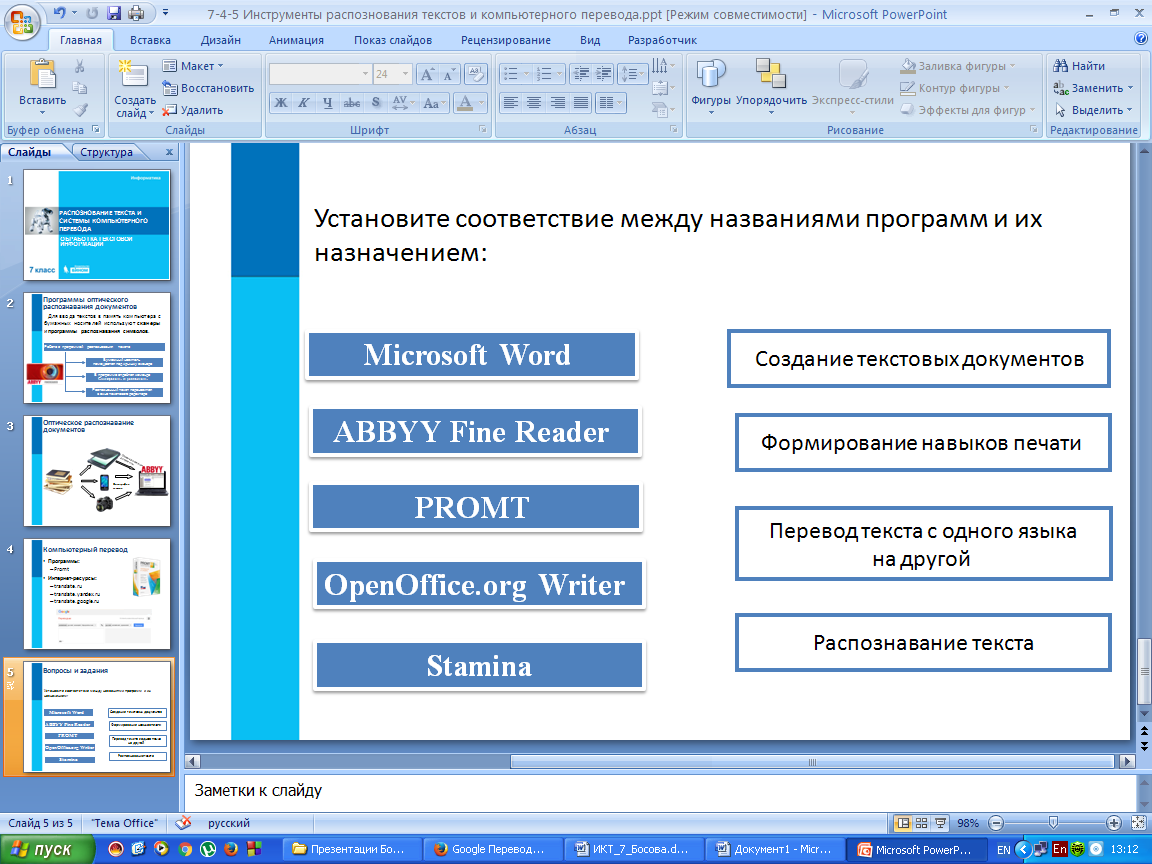 Задания на повторениеПереведите в соответствующие единицы информации:2Кбайта = … байт0,5Мбайта = … Кбайт256 байт = … бит16384 бит = … КбайтВ некотором каталоге хранился файл, имевший полное имя D:\2018\Фото\природа.bmp. Пользователь, находившийся в этом каталоге, поднялся на два уровня вверх, создал подкаталог 7 класс и переместил в созданный подкаталог файл природа.bmp. Каково стало полное имя файла после перемещения?